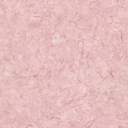 La légende des mille grues (senbazuru) est une légende originaire du Japon, où l’origami est très pratiqué, qui raconte que si l’on plie mille grues en papier dans l'année, retenues ensemble par un lien, on peut voir son vœu de santé, de longévité, d'amour ou de bonheur exaucé. En général, on offre un senbazuru à une personne très proche, souvent malade, ou plus culturellement pour une naissance ou un mariage. La guirlande des 1 000 grues est devenue un symbole mondial de paix et les gens peuvent en laisser dans les temples ou jardins de prières (notamment à Tokyo et Hiroshima). Elle a alors le même sens que les drapeaux de prières tibétains.Cette légende a inspiré l'histoire de Sadako Sasaki, survivante des bombardements atomiques. Cette fillette japonaise atteinte de leucémie à la suite de l’explosion de la bombe atomique d’Hiroshima avait entrepris de réaliser, sous l'impulsion de sa meilleure amie Chizuko, mille grues en origami afin de réaliser son vœu de guérison. Malheureusement, elle est morte avant d’avoir pu achever sa tâche en ayant réalisé seulement 644 grues. Les élèves de sa classe ont terminé ce qu'elle avait commencé et son histoire a fait de la grue en papier un symbole de la paix.En 1958, un monument de la paix des enfants a été inauguré, immortalisant en son sommet, Sadako tenant une grue en or dans ses mains. Son piédestal porte l'inscription :
« Ceci est notre cri. Ceci est notre prière. Pour construire la paix dans le monde ».